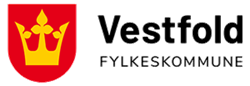 TAPT ARBEIDSINNTEKT FOR PRØVENEMNDSMEDLEMMERSkjemaet brukes til nødvendig dokumentasjon ved tapt arbeidsinntekt, der du trekkes i lønn av arbeidsgiver og fylkeskommunen erstatter tapt arbeidsinntekt direkte til deg. Info om kandidat:Bedriften stempler/signerer på at du trekkes i lønnSelvstendig næringsdrivende signerer selv og påfører organisasjonsnummer. Signaturrett vil bli sjekket mot BrønnøysundregisteretTa utgangspunkt i reell timelønn: Du får dekket inntil kr.437,50 pr time/maks kr 3500,- pr dag. Feriepenger skal legges til.Din timelønn:________________       Totalsum:___________________________________                  ___________________________________________________Sted/dato	Signatur og stempel arbeidsgiver, eller signatur og org.nr. (selvstendig)Navn på prøvenemndsmedlem:Fag:FødselsdatoNavnFagDatoFra kl.Til kl.Formål